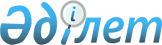 Об утверждении квот за фактически приобретенные по рыночной стоимости объемы элитных семян по каждому виду семян на 2012 год, квот за фактически реализованные отечественным сельскохозяйственным товаропроизводителям по удешевленной стоимости объемы элитных семян кукурузы, подсолнечника, риса, сахарной свеклы, хлопчатника и саженцев по каждому виду саженцев для каждой области на 2012 годПриказ Министра сельского хозяйства Республики Казахстан от 18 апреля 2012 года № 4-2-02/180. Зарегистрирован в Министерстве юстиции Республики Казахстан 7 мая 2012 года № 7626

      В целях реализации постановления Правительства Республики Казахстан от 12 марта 2012 года № 322 «Об утверждении Правил использования целевых текущих трансфертов из республиканского бюджета 2012 года областными бюджетами, бюджетами городов Астаны и Алматы на поддержку семеноводства, нормативов бюджетных субсидий на закладку маточников многолетних насаждений плодово-ягодных культур и винограда и 1 тонну элитных семян сельскохозяйственных растений на 2012 год» ПРИКАЗЫВАЮ:



      1. Утвердить квоты:



      1) за фактически приобретенные по рыночной стоимости объемы элитных семян по каждому виду семян на 2012 год, согласно приложению 1 к настоящему приказу;



      2) за фактически реализованные отечественным сельскохозяйственным товаропроизводителям по удешевленной стоимости объемы элитных семян кукурузы, подсолнечника, риса, сахарной свеклы, хлопчатника и саженцев для каждой области на 2012 год, согласно приложению 2 к настоящему приказу.



      2. Департаменту земледелия обеспечить государственную регистрацию настоящего приказа в Министерстве юстиции Республики Казахстан и официальное опубликование в установленном законодательством порядке.



      3. Настоящий приказ вводится в действие со дня государственной регистрации и подлежит официальному опубликованию.      Министр                                    А. Мамытбеков

 Приложение 1           

к приказу Министра сельского   

хозяйства Республики Казахстан  

от 18 апреля 2012 года № 4-2/180  

 Квоты за фактически приобретенные по рыночной стоимости

объемы элитных семян по каждому виду семян на 2012 год      Сноска. Приложение 1 в редакции приказа Министра сельского хозяйства РК от 30.11.2012 № 4-2/609.тонн                        продолжение                        

 Приложение 2           

к приказу Министра сельского   

хозяйства Республики Казахстан  

от 18 апреля 2012 года № 4-2/180  

 Квоты за фактически реализованные отечественным

сельскохозяйственным товаропроизводителям по удешевленной

стоимости объемы элитных семян кукурузы, подсолнечника, риса,

сахарной свеклы, хлопчатника и саженцев по каждому виду

саженцев для каждой области на 2012 год      Сноска. Приложение 2 в редакции приказа Министра сельского хозяйства РК от 30.11.2012 № 4-2/609.тонна/штук                        
					© 2012. РГП на ПХВ «Институт законодательства и правовой информации Республики Казахстан» Министерства юстиции Республики Казахстан
				№

п/пНаименование

областейСельскохозяйственные растенияСельскохозяйственные растенияСельскохозяйственные растенияСельскохозяйственные растенияСельскохозяйственные растенияСельскохозяйственные растенияСельскохозяйственные растенияСельскохозяйственные растенияСельскохозяйственные растенияСельскохозяйственные растенияСельскохозяйственные растенияСельскохозяйственные растения№

п/пНаименование

областейзерновые  и зернобобовыезерновые  и зернобобовыезерновые  и зернобобовыезерновые  и зернобобовыезерновые  и зернобобовыезерновые  и зернобобовыезерновые  и зернобобовыезерновые  и зернобобовыезерновые  и зернобобовыезерновые  и зернобобовыезерновые  и зернобобовыезерновые  и зернобобовые№

п/пНаименование

областейвсегов том числе:в том числе:в том числе:в том числе:в том числе:в том числе:в том числе:в том числе:в том числе:в том числе:в том числе:№

п/пНаименование

областейвсегопшеница

мягкаяпшеница

твердаярожьячмень

кормовойячмень

пивоваренныйовеспросогречихагорохнутсоя12345678910111213141Акмолинская25536,11724495,5645,00602,002Актюбинская1695,70938,00735,0020,002,703Алматинская2042,25853,4822,50136,80191,104Восточно-

Казахстанская3503,672510,94311,17150,4548,235,00128,205Жамбылская1765,00970,00320,006Западно-

Казахстанская263,15176,1587,007Карагандинская2047,912047,918Костанайская16896,4414547,271197,0088,90567,45422,0065,809Кызылординская10Павлодарская3292,792059,01277,007,0011Северо-

Казахстанская21303,8919618,08734,0056,0012Южно-Казахстанская1071,201050,00ВСЕГО ПО РЕСПУБЛИКЕВСЕГО ПО РЕСПУБЛИКЕ79418,1269266,401197,00311,172459,851306,25490,239,705,00250,00191,10№

п/пНаименование

областейкартофельовощирапспрочие

масличныемноголетние

бобовые

травымноголетние

злаковые

травыоднолетние

травы12151617181920211Акмолинская380,5575,008,002Актюбинская3Алматинская830,970,307,114Восточно-

Казахстанская282,5023,134,6339,425Жамбылская475,006Западно-

Казахстанская7Карагандинская8Костанайская2,503,272,259Кызылординская10Павлодарская944,005,7811Северо-

Казахстанская26,54229,00640,2812Южно-

Казахстанская21,20ВСЕГО ПО РЕСПУБЛИКЕВСЕГО ПО РЕСПУБЛИКЕ2939,57236,50661,7847,296,8839,42№

п/пНаименование

областейСельскохозяйственные растенияСельскохозяйственные растенияСельскохозяйственные растенияСельскохозяйственные растенияСельскохозяйственные растенияСельскохозяйственные растенияСельскохозяйственные растенияСельскохозяйственные растенияСельскохозяйственные растенияСельскохозяйственные растения№

п/пНаименование

областейРискукуруза, включая гибриды I

поколениякукуруза, включая гибриды I

поколенияподсолнечникподсолнечникСахарная

свеклахлопчатник,

включая

I репродукциюхлопчатник,

включая

I репродукциюсаженцысаженцы№

п/пНаименование

областейРиспоздне-

спелые

и средне-

спелыеранне-

спелыеэлитагибриды I

поколенияСахарная

свеклапри меха-

ническом

методе

оголения при хими-

ческом

методе

оголенияплодовыхвинограда1234567891011121Акмолинская104,802Актюбинская3Алматинская304,80849,891546,50512,75334 126,004Восточно-

Казахстанская370,37137,245Жамбылская887 905,006Западно-

Казахстанская7Карагандинская8Костанайская9Кызылординская1663,3310Павлодарская11Северо-Казахстанская32,5012Южно-Казахстанская236,25218,03221 424,001 377 381,00ВСЕГО ПО РЕСПУБЛИКЕВСЕГО ПО РЕСПУБЛИКЕ1968,13849,891546,51507,67137,2412,75236,25218,031443455,001377381,00